ÚČASTNICKÁ SMLOUVA 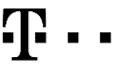 Zákaznické centrum - Business	RÁMCOVÁ SMLOUVA * 
XXXXXXXXX, XXXXXXXXX@XXXXXXXXXXXXXX  XXXXXXXXXXXXXXOPERÁTOR	T-Mobile Czech Republic a.s.	Kód prodejního místa 
Tomíčkova 2144/1, 148 00 Praha 4	Obch.zástupce, kód, adresa IČ 649 49 681, DIČ CZ64949681	Prodejce, kód 
Zapsaný do OR u Městského soudu v Praze, oddíl B, vložka 3787 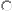  smluv2)*	TRUE	Způsob doručení 5)	kurýr 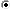 dobírka, Česká pošta  
FALSE	TRUE 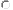 SMLUVNÍ  
UJEDNÁNÍ 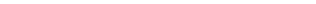 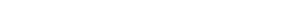 ZASÍLÁNÍ OBCHODNÍCH SDĚLENÍ T-Mobile je na základě platné právní úpravy oprávněn zasílat obchodní sdělení svým zákazníkům a každý zákazník má právo  vznést proti tomuto námitku, a to prostřednictvím následujících kanálů: SMS/MMS/smart message	Hlasové volání	E-mail 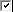 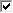 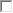 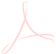 ACC_RS_RPA_01 Zájemce:	Operátor/obch. zástupce: 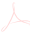 Střední průmyslová škola Brno, Purkyňova, příspěvková organizace 1	XXXXXXXXX Tarif 3 pro firmu     TR   1     MI10  E     X     R      2835 2	XXXXXXXXX Tarif 6 pro firmu     TR   1	E     X     R      2835 3	XXXXXXXXX Tarif 3 pro firmu     TR   1	E     X     R      2835 4	XXXXXXXXX Tarif 6 pro firmu     TR   1	E     X     R      2835 5	XXXXXXXXX Tarif 3 pro firmu     TR   1	E     X     R      2835 6	XXXXXXXXX Tarif 6 pro firmu     TR   1	E     X     R      2835 7	XXXXXXXXX Tarif 6 pro firmu     TR   1	E     X     R      2835 8	XXXXXXXXX Tarif 6 pro firmu     TR   1	E     X     R      2835 Obchodní 
ZÁJEMCE	firma* Jméno, příjm Ulice * č.p . / č.o.  
Město * Dodací adresa 3) Obchodní firma Jméno, příjmení* Obchodní 
ZÁJEMCE	firma* Jméno, příjm Ulice * č.p . / č.o.  
Město * Dodací adresa 3) Obchodní firma Jméno, příjmení* Obchodní 
ZÁJEMCE	firma* Jméno, příjm Ulice * č.p . / č.o.  
Město * ení 1) Dodací adresa 3) Obchodní firma Jméno, příjmení* Obchodní 
ZÁJEMCE	firma* Jméno, příjm Ulice * č.p . / č.o.  
Město * ení 1) Purkyňova Dodací adresa 3) Obchodní firma Jméno, příjmení* Obchodní 
ZÁJEMCE	firma* Jméno, příjm Ulice * č.p . / č.o.  
Město * 2832 / 97 Ulice* 
č.p . */ č.o. 	2832	/ Město* Ulice* 
č.p . */ č.o. 	2832	/ Město* Ulice* 
č.p . */ č.o. 	2832	/ Město* Purkyňova Obchodní 
ZÁJEMCE	firma* Jméno, příjm Ulice * č.p . / č.o.  
Město * / Brno Ulice* 
č.p . */ č.o. 	2832	/ Město* Ulice* 
č.p . */ č.o. 	2832	/ Město* Ulice* 
č.p . */ č.o. 	2832	/ Město* 97 PSČ * PSČ * / 61200 Ulice* 
č.p . */ č.o. 	2832	/ Město* Ulice* 
č.p . */ č.o. 	2832	/ Město* Ulice* 
č.p . */ č.o. 	2832	/ Město* Brno Datum naroz 
IČ* / DIČ Povinný subj ení * PSČ* 
Kontaktní telefon 4)* Email PSČ* 
Kontaktní telefon 4)* Email 61200 Datum naroz 
IČ* / DIČ Povinný subj 15530213 / r CZ15530213 PSČ* 
Kontaktní telefon 4)* Email PSČ* 
Kontaktní telefon 4)* Email Datum naroz 
IČ* / DIČ Povinný subj ekt pro regist / r Ano            Ne 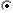 PSČ* 
Kontaktní telefon 4)* Email PSČ* 
Kontaktní telefon 4)* Email Zájemce a Operátor si pro případ porušení povinností Zájemce řádně  a  včas  platit  sjednanou  cenu  za  poskytnuté  Služby sjednávají  smluvní  pokuty.  V  případě,  že  bude  Zájemce v prodlení s úhradou Vyúčtování za poskytnuté služby jeden den, je Operátor oprávněn Zájemci účtovat smluvní pokutu ve výši 150,-Kč, vpřípadě, žebudeZájemcevprodlení s úhradou Vyúčtování za poskytnuté služby 21 dnů je Operátor oprávněn vyúčtovat Zájemci smluvní pokutu ve výši 1000,- Kč. Dále si sjednávají Zájemce a Operátor smluvní pokutu dle čl. 6.1. Všeobecných    podmínek.   Smluvní    pokuty   mohou    být uplatněnysoučasně. Pokud Účastnická smlouva skončí před uplynutím sjednané doby určité z jiných důvodů než z důvodu prodlení s úhradou peněžních  dluhů,	je  Zájemce  povinen  Operátorovi  zaplatit finanční   vypořádání - úhradu ve výši součtu měsíčních paušálů zbývajících do konce sjednané doby jejího trvání (rozhodující je přitom základní cena měsíčního paušálu s DPH naposledy vyúčtovaného ve Vyúčtování, která je uvedena v Ceníku),	tato   platba   představuje   paušální   odškodné   za předčasné  ukončení  Smlouvy,  která  byla  mezi  smluvními stranamipůvodně sjednánanadobuurčitou. Zájemce je povinenuhradit vyúčtované smluvní pokuty a finanční vypořádání řádně a včas ve lhůtě splatnosti uvedenénaVyúčtování. Zájemce  s  Operátorem  se  dohodli,  že  splatnost  pro Vyúčtování sjednaná v této Smlouvě platí i pro Vyúčtování Služeb poskytnutých Zájemci dle ostatních Účastnických smluv,	jsou-li  tyto  Služby  účtovány  Zájemci  v	jednom Vyúčtování společně se Službami poskytnutými na základě tétoSmlouvy. Zájemce je povinenuhradit vyúčtované smluvní pokuty a finanční vypořádání řádně a včas ve lhůtě splatnosti uvedenénaVyúčtování. Zájemce  s  Operátorem  se  dohodli,  že  splatnost  pro Vyúčtování sjednaná v této Smlouvě platí i pro Vyúčtování Služeb poskytnutých Zájemci dle ostatních Účastnických smluv,	jsou-li  tyto  Služby  účtovány  Zájemci  v	jednom Vyúčtování společně se Službami poskytnutými na základě tétoSmlouvy. Sou hlas se zasíláním marketingových nabídek od třetích stran společností T-Mobile: hlas se zasíláním marketingových nabídek od třetích stran společností T-Mobile: hlas se zasíláním marketingových nabídek od třetích stran společností T-Mobile: Zájemce uděluje souhlas se zasíláním marketingových sdělení o produktech a službách třetích stran ze strany T-Mobile el.  prostředky. Zájemce uděluje souhlas se zasíláním marketingových sdělení o produktech a službách třetích stran ze strany T-Mobile el.  prostředky. Zájemce uděluje souhlas se zasíláním marketingových sdělení o produktech a službách třetích stran ze strany T-Mobile el.  prostředky. Zájemce uděluje souhlas se zasíláním marketingových sdělení o produktech a službách třetích stran ze strany T-Mobile el.  prostředky. Zájemce uděluje souhlas se zasíláním marketingových sdělení o produktech a službách třetích stran ze strany T-Mobile el.  prostředky. Poučení: Souhlas se zpracováním osobních údajů, provozních a lokalizačních údajů (metadata elektronických komunikací) může  udělit pouze fyzická osoba (uživatel služeb) a takové souhlasy nejsou součástí této smlouvy. Zájemce může kdykoliv odvolat svůj  souhlas/vznést námitku, čemuž T-Mobile bez zbytečného odkladu vyhoví. Oprávnění/souhlasy může Zájemce i uživatel služeb  kdykoliv měnit v Můj T-Mobile nebo na Zákaznickém centru. Více informací naleznete v Zásadách zpracování osobních údajů na  Poučení: Souhlas se zpracováním osobních údajů, provozních a lokalizačních údajů (metadata elektronických komunikací) může  udělit pouze fyzická osoba (uživatel služeb) a takové souhlasy nejsou součástí této smlouvy. Zájemce může kdykoliv odvolat svůj  souhlas/vznést námitku, čemuž T-Mobile bez zbytečného odkladu vyhoví. Oprávnění/souhlasy může Zájemce i uživatel služeb  kdykoliv měnit v Můj T-Mobile nebo na Zákaznickém centru. Více informací naleznete v Zásadách zpracování osobních údajů na  Poučení: Souhlas se zpracováním osobních údajů, provozních a lokalizačních údajů (metadata elektronických komunikací) může  udělit pouze fyzická osoba (uživatel služeb) a takové souhlasy nejsou součástí této smlouvy. Zájemce může kdykoliv odvolat svůj  souhlas/vznést námitku, čemuž T-Mobile bez zbytečného odkladu vyhoví. Oprávnění/souhlasy může Zájemce i uživatel služeb  kdykoliv měnit v Můj T-Mobile nebo na Zákaznickém centru. Více informací naleznete v Zásadách zpracování osobních údajů na  Poučení: Souhlas se zpracováním osobních údajů, provozních a lokalizačních údajů (metadata elektronických komunikací) může  udělit pouze fyzická osoba (uživatel služeb) a takové souhlasy nejsou součástí této smlouvy. Zájemce může kdykoliv odvolat svůj  souhlas/vznést námitku, čemuž T-Mobile bez zbytečného odkladu vyhoví. Oprávnění/souhlasy může Zájemce i uživatel služeb  kdykoliv měnit v Můj T-Mobile nebo na Zákaznickém centru. Více informací naleznete v Zásadách zpracování osobních údajů na  Poučení: Souhlas se zpracováním osobních údajů, provozních a lokalizačních údajů (metadata elektronických komunikací) může  udělit pouze fyzická osoba (uživatel služeb) a takové souhlasy nejsou součástí této smlouvy. Zájemce může kdykoliv odvolat svůj  souhlas/vznést námitku, čemuž T-Mobile bez zbytečného odkladu vyhoví. Oprávnění/souhlasy může Zájemce i uživatel služeb  kdykoliv měnit v Můj T-Mobile nebo na Zákaznickém centru. Více informací naleznete v Zásadách zpracování osobních údajů na  Operátor a Zájemce se dohodli, že se uvedené Účastnické smlouvy  v  Příloze  č.  1  Seznam  Účastnických  smluv posuzují  samostatně.  Tyto  Účastnické  smlouvy  jsou  na sebe  nezávislé  a	jde  o  samostatná  smluvní  ujednání. Ukončení jedné Účastnické smlouvy nemá vliv na platnost a účinnostostatníchsjednanýchÚčastnickýchsmluv. Zájemce a Operátor se dohodli, že informace o uzavření a změnách  Účastnické  smlouvy  bude  Operátor  Zájemci zasílat do schránky T-Box umístěné na zákaznickém účtu Zájemce na portálu Můj T-Mobile (dále jen „schránka T- Box“). Do doby aktivace zákaznického účtu na portálu Můj T-Mobile   nalezne   Zájemce	informace   o   Účastnické smlouvě   v   dočasném   T-Boxu   na   stránkách   www.t- mobile.cz/t-box, a to po zadání čísla Zákaznické smlouvy (je uvedeno v záhlaví tohoto formuláře), čísla osobního dokladu Zájemce uvedeného na této Účastnické smlouvě a zeměvydánítohotodokladu. Potvrzení  zasílaná  do  schránky  T-Box  nemají  charakter potvrzujícího obchodního dopisu. Operátor rovněž nebude přihlížet k potvrzení o uzavření Účastnické smlouvy zaslané Zájemcem a takové potvrzení tak nebude mít vliv na obsah tétoÚčastnickésmlouvy. PokudtatoÚčastnickásmlouvapodléhápovinnostiuveřejnit ji v registru smluv, tak v souladu se zákonem č. 340/2015 Sb.,  o  registru  smluv,  smluvní  strany  v  rámci  takového uveřejnění  začerní  veškeré  osobní  údaje  a  obchodní tajemstvívtétoÚčastnickésmlouvěobsažené. Zájemce prohlašuje, že měl možnost se zeptat Operátora na vše, co mu v této Smlouvě vč. Dokumentů nebylo jasné či    srozumitelné,    že	jeho    otázky    byly    Operátorem zodpovězeny  a  po  doplňujícím  vysvětlení	jsou  mu	již všechnaustanovenízřejmáasrozumitelná. Potvrzení  zasílaná  do  schránky  T-Box  nemají  charakter potvrzujícího obchodního dopisu. Operátor rovněž nebude přihlížet k potvrzení o uzavření Účastnické smlouvy zaslané Zájemcem a takové potvrzení tak nebude mít vliv na obsah tétoÚčastnickésmlouvy. PokudtatoÚčastnickásmlouvapodléhápovinnostiuveřejnit ji v registru smluv, tak v souladu se zákonem č. 340/2015 Sb.,  o  registru  smluv,  smluvní  strany  v  rámci  takového uveřejnění  začerní  veškeré  osobní  údaje  a  obchodní tajemstvívtétoÚčastnickésmlouvěobsažené. Zájemce prohlašuje, že měl možnost se zeptat Operátora na vše, co mu v této Smlouvě vč. Dokumentů nebylo jasné či    srozumitelné,    že	jeho    otázky    byly    Operátorem zodpovězeny  a  po  doplňujícím  vysvětlení	jsou  mu	již všechnaustanovenízřejmáasrozumitelná. Operátor a Zájemce se dohodli, že se uvedené Účastnické smlouvy  v  Příloze  č.  1  Seznam  Účastnických  smluv posuzují  samostatně.  Tyto  Účastnické  smlouvy  jsou  na sebe  nezávislé  a	jde  o  samostatná  smluvní  ujednání. Ukončení jedné Účastnické smlouvy nemá vliv na platnost a účinnostostatníchsjednanýchÚčastnickýchsmluv. Zájemce a Operátor se dohodli, že informace o uzavření a změnách  Účastnické  smlouvy  bude  Operátor  Zájemci zasílat do schránky T-Box umístěné na zákaznickém účtu Zájemce na portálu Můj T-Mobile (dále jen „schránka T- Box“). Do doby aktivace zákaznického účtu na portálu Můj T-Mobile   nalezne   Zájemce	informace   o   Účastnické smlouvě   v   dočasném   T-Boxu   na   stránkách   www.t- mobile.cz/t-box, a to po zadání čísla Zákaznické smlouvy (je uvedeno v záhlaví tohoto formuláře), čísla osobního dokladu Zájemce uvedeného na této Účastnické smlouvě a zeměvydánítohotodokladu. PODPISY	Dne formulář verze 2.0, platný od 1.4.2020 1)          Vyplňte, prosím, identifikační údaje osoby oprávněné 2)       Označte „Ano“ v případě, že podmiňuje-li zákon č. 34 
3)       Uveďte, prosím, dodací adresu pro zaslání objednan 4)      Vyplňte prosím kontaktní telefonní číslo pro doručení  častnické smlouvy jejím uveřejněním v registru smluv. V opačném případě označte „Ne“ 1)          Vyplňte, prosím, identifikační údaje osoby oprávněné 2)       Označte „Ano“ v případě, že podmiňuje-li zákon č. 34 
3)       Uveďte, prosím, dodací adresu pro zaslání objednan 4)      Vyplňte prosím kontaktní telefonní číslo pro doručení   jednat jménem Zájemce 0/2015 Sb., o registru smluv, ve znění pozdějších předpisů, nabytí účinnosti  Ú 
ých SIM karet a zboží, jedná se o povinný údaj zásilky.    5)   Vyberte způsob doručení Kurýr/Česká pošta častnické smlouvy jejím uveřejněním v registru smluv. V opačném případě označte „Ne“ 